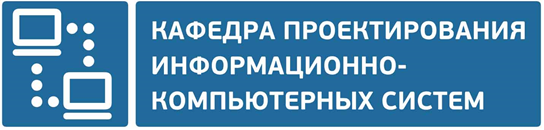 ВОПРОСЫ К ЭКЗАМЕНУпо дисциплине«ТЕОРЕТИЧЕСКИЕ ОСНОВЫ ПроектированиЯ электронных систем безопасности" Осенний семестр 2023-2024 учебного годаСпециальность 1-39 03 01 «Электронные системы безопасности»(группа 213371)Лицензирование деятельности в области пожарной безопасности и охранной деятельности в соответствии с Указом Президента РБ №450. Cоставляющие работы и услуги.Лицензирование деятельности в области пожарной безопасности и охранной деятельности в соответствии с Указом Президента РБ №450. Лицензионные требования и условия, предъявляемые к соискателю лицензии.Лицензирование деятельности в области пожарной безопасности и охранной деятельности в соответствии с Указом Президента РБ №450. Лицензионные требования и условия, предъявляемые к лицензиату.Лицензирование деятельности в области пожарной безопасности. Грубые нарушения лицензиатом законодательства о лицензировании или установленных требований и условий и охранной деятельности в соответствии с Указом Президента РБ №450.Общие требования пожарной безопасности ГОСТ 12.1.004-91. Общие положения. Требования к система пожарной безопасности. Факторы пожара.Требования к способам обеспечения пожарной безопасности. Системы предотвращения пожара. Требования к способам обеспечения пожарной безопасности. Системы противопожарной защиты. Факторы пожара и их предельно допустимые значения.Пожарно-техническая классификация зданий СН 2.02.05-2020. Область применения. Незадымляемые лестничные клетки.Пожарно-техническая классификация зданий СН 2.02.05-2020. Классы по функционально пожарной опасности.Категорирование помещений, зданий и наружных установок по взрывопожарной и пожарной опасности ТКП 474-2013.СТБ 11.16.01-98  «Системы пожарной сигнализации». Общие требования к СПС.СТБ 11.16.01-98  «Системы пожарной сигнализации». Структура СПС.СТБ 11.16.01-98  «Системы пожарной сигнализации». Классификация СПС и их компонентов. СН 2.02.03-2019 «Пожарная автоматика зданий и сооружений» (изменение №1). Не подлежат обязательной защите СПС.СН 2.02.03-2019 «Пожарная автоматика зданий и сооружений» (изменение №1). Адресные системы пожарной сигнализации следует предусматривать.СН 2.02.03-2019 «Пожарная автоматика зданий и сооружений». Зоны контроля СПС. Размещение пожарных извещателей.СН 2.02.03-2019 «Пожарная автоматика зданий и сооружений». Электроснабжение пожарной автоматики. Расчет емкости аккумуляторных батарей.СНБ 2.02.02-01 «Эвакуация людей из зданий и сооружений при пожаре». Общие требования. Выбор требуемого типа системы оповещения.СН 2.02.03-2019 «Пожарная автоматика зданий и сооружений». Характеристика систем оповещения о пожаре.СН 2.02.03-2019 «Пожарная автоматика зданий и сооружений». Выбор и размещение элементов систем оповещения о пожаре.СН 2.02.07-2020 «Противодымная защита зданий и сооружений при пожаре. Системы вентиляции». Противодымная защита коридоров и холлов, лифтовых шахт, лестничных клеток.ТКП 627-2018. «Охрана объектов. Требования по применению технических средств и систем охраны». Объекты подгрупп (категорий) АI и BI.ТКП 627-2018. «Охрана объектов. Требования по применению технических средств и систем охраны». Объекты подгрупп (категорий) АII и BII.ТКП 627-2018. «Охрана объектов. Требования по применению технических средств и систем охраны». Принципы, определяющие тактику оснащения объектов системами охранной сигнализации. Уязвимые места. ТКП 627-2018. «Охрана объектов. Требования по применению технических средств и систем охраны». Принципы, определяющие тактику оснащения объектов системами охранной сигнализации. Уровни защиты.ТКП 627-2018. «Охрана объектов. Требования по применению технических средств и систем охраны». Принципы, определяющие тактику оснащения объектов системами охранной сигнализации. Рубежи охранной сигнализации.ТКП 627-2018. «Охрана объектов. Требования по применению технических средств и систем охраны». Блокировка уязвимых мест. Окна.ТКП 627-2018. «Охрана объектов. Требования по применению технических средств и систем охраны». Блокировка уязвимых мест. Двери.ТКП 627-2018. «Охрана объектов. Требования по применению технических средств и систем охраны». Блокировка объема помещения.Назначение и состав СКУД.Требования к СКУД.Идентификатор пользователя СКУД. Назначение и типы.Контроллеры СКУД. Назначение и типы.Устройства идентификации личности (считыватели) СКУД. Назначение и типы.Исполнительные устройства СКУД. Назначение и типы.Назначение и состав СВН.Аналоговая СВН. Состав. Достоинства и недостатки.Система IP видеонаблюдения. Состав. Достоинства и недостатки.Параметры, влияющие на параметры изображения СВН.Типы исполнения корпусов видеокамер.Видеоаналитика СВН. Основные программные методы.Разрешающая способность объектива.Фокусное расстояние объектива.Какие факторы принимают во внимание при построении показателя эффективности функционирования ЭСБ, включающей видеокамеры.Влияния фокусного расстояния объектива видеокамеры на относительную эффективность функционирования ЭСБ.Как связаны между собой уязвимость и показатель эффективности функционирования ЭСБ.Что понимают под наработкой ЭСБ на ложную тревогу.Что понимают под методом декомпозиции сложной ЭСБ.Какие задачи позволяет решить метод декомпозиции сложных систем.Что понимают под заградительным и маскирующим СО.Вопросы подготовилГАЛУЗО Валерий Евгеньевич − канд. техн. наук, доцент кафедры ПИКС